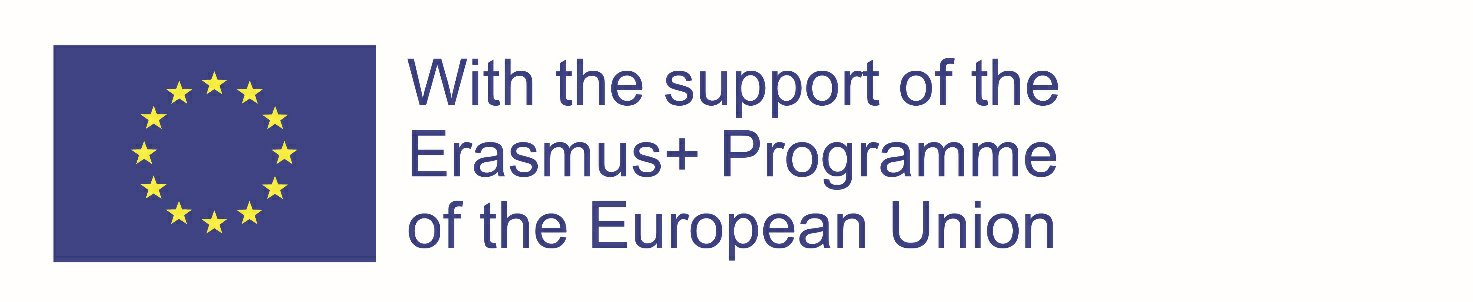 Educating the Democratic Citizens of tomorrow.SHORT TERM EXCHANGE OF GROUPS OF PUPILS GREECE, 9-13 MARCH 2020.Monday 9th March  2020Monday 9th March  2020Monday 9th March  2020Time Activities Place 09:30-10.30 First group meeting.                     Ice-braking discussion.       Group presentation.  Athens, Greece10:30-12:00 Students visit Pnyka, a hill near Acropolis, where democracy was born and discuss important issues of city life. In the archaeological site of Ancient Agora, students discuss on democratic values and the role of laws in a society. (Learning activity: public speech)Athens, Greece12:00-12:30Coffee breakAthens, Greece12:30-14:30Visit the Acropolis and the new archaeological museum. Learning activity: Why do we need museums? What kind of objects can be presented in a museum? Aquintance with statues and monuments from the 5th century b.C, the Golden Century of Pericles, when the Democracy was born in Athens and led to flourishing of arts and culture.“Do democracies need sponsors?” The story behind the Lysicrates Monument.Athens, Greece14.30-15.30LunchAthens, Greece15.30-16.30Collecting material for the final booklet “the influence of classical architecture in buildings related to democracy”.Athens, GreeceTuesday 10th  March 2020Tuesday 10th  March 2020Tuesday 10th  March 2020Time Activities Place 9:30 -10.00Group meeting, cofee and plans for the day.Athens10:00-11:30Visit to Syntagma  Square, the place where our Constitution was born: students follow Greece’s journey from absolute to constitutional monarchy. Presentation of the greek Parliament. (Learning activity: Discussion over the importance of written laws in a society).Athens11.30-12.00Coffee breakAthens12.00- 13.00Pupils investigate the ways an argument is formed. Rhetoric techniques and strategies to influence the voters are examined. Athens13.00-14.00Follow up activities: the influence of media in politics.Media litteracy.Athens14:00-15:00Lunch break. Athens15.00- 18.00Walking tour to discover the city and the places of interest, according to the project. “Bread, Education, Freedom”: a visit to the Polytechnic School of Athens might give the answer to the question: “Can students change the world?”Collecting material for the final booklet “the influence of classical architecture in buildings related to democracy”. Athens18:00-20:00Relaxing in hotel.20:00-22:00Dinner.Wednesday 11th March  2020Wednesday 11th March  2020Wednesday 11th March  2020Time Activities Place 8:00-14.00 Group meeting.Τravel to Kallithea. Coffee break on the way.Kallithea, Greece14:00-14:30 Welcome speech, ice–braking discussion. School and team presentation. Kallithea, GreeceKallithea, Greece14:30-15:30LunchKallithea, Greece15.30-18.00Learning activities for the whole school and the participant teams: role playing games examining the role of citizens in a democracy –students debate and provide solutions on democratic issues, as the freedom of speech and its limitations.Kallithea, Greece18:00-19:00Travel to Larisa. Arrival at the hotel.Larisa, Greece19:00-21:00Rest-timeLarisa, Greece21:00-22:00Dinner.Thursday 12th March  2020Thursday 12th March  2020Thursday 12th March  2020Time Activities Place 8:30 -9:00Visiting school of Gonnoi. Gonnoi, Greece9:00-9:30 Welcome speech. School and team presentation. Gonnoi, Greece9:30-10:30Learning activities for the whole school and the participant teams (the Enlightenment Era and the National and Political Revolutions of the 18th, 19th and 20th century.Gonnoi, Greece10:30-11:00Coffee break - brunchGonnoi, Greece11:00-13:00Presentation of the project to the communityGonnoi, Greece13:00-14:30Visiting the folklore museum of Gonnoi and the Art Gallery.Gonnoi, Greece14:30-15:30LunchGonnoi, Greece15:30-18:00Visit to the Tempi Valley and the picturesque village Palaios Panteleimon. Non formal ice-braking and team building games. Palaios Panteleimon18:00-21:00Return to Larisa. Rest-time.Larisa21:00-22:00DinnerLarisaFriday 13th March  2020Friday 13th March  2020Friday 13th March  2020Time Activities Place 9:30-10.30 Presentation of Marinos Antypas case: how the people of Thessalia reclaimed their land.Larisa10:30-11:30Visit to the Ancient Theater of Larissa. In democracy theaters were used by poets and writters to freely express their beliefs and even accuse their leaders, thanks to the freedom of speech.Especially chosen parts from greek tragedies and contemporary writters are read and discussed.Larisa11:30-13:00Creation of a list of activities that take place in a modern democracy and the ways citizens are expected to participate: the majority-minority issue, handling the conflicting interests in a society, the neccessity of punishment.Larisa13.00-14.00Evaluation session. Final discussions. Planning of future activities.14.00-15.00Lunch